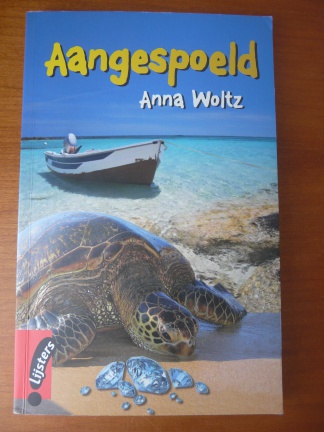 Algemene informatie over het boek:Titel: AangespoeldAuteur: Anna WoltzUitgever: Vroege Lijsters, Noordhoff uitgevers BV, Groningen/Houten 2010Genre: spanning en avontuurPersonages:Naam hoofdpersoon en karaktertrekken: TomasSlim, ‘Hij ligt liever in bed met een boek dan met een meisje!’Aardig, ‘Gebruik mijn kleren maar.’Bang, ‘Ik wil helemaal geen dood mens zien.’Bijfiguren en relatie met de hoofdpersoon: Nika, Nika is een meisje die Tomas op de welkomst-barbecue heeft leren kennen. Later in het verhaal is Nika de vriendin van Tomas.Jente, Jente is het meisje die Tomas en Nika hebben gevonden op het strand, hebben verzorgt en later bij haar vader hebben teruggebracht.Rik, Rik is Tomas’ broer die is meegereisd met zijn twee vrienden naar Dafni.Tijd, plaats en perspectief: Tijd: Het verhaal kan zich afspelen in deze tijd, want het is niet historisch.Plaats: het verhaal speelt zich af op het Griekse eiland Kavos in het stadje Dafni, later in het stadje Loutra, en daarna weer in Dafni.Perspectief: Het boek wordt gezien vanuit een hij-persoonSamenvatting:Tomas is op vakantie met zijn broer Rik en Riks vrienden op het Griekse eiland Kavos. Daar ontmoet hij bij de welkomst-barbecue een half Grieks half Nederlands meisje genaamd Nika. Die avond ontsnappen ze aan de barbecue en gaan naar een afgelegen strand. Daar zien ze een steen liggen die erg op een aangespoeld meisje lijkt, maar wacht eens even, het IS een aangespoeld meisje! Het meisje dat onder de bloederige sneeën zit zegt dat ze geen dokter en helemaal geen politie erbij wil. Ze besluiten om het meisje, dat Jente heet, zelf te verzorgen en tillen haar naar een verlaten spookdorp. Even later vertelt Jente uiteindelijk hoe ze op het eiland is aangespoeld: De boot waarop ze uit Dafni wegvoeren, lag daarna stil bij een andere kust, waar stuurman Bart met een man uit een ander bootje een groen pakje uit werd gewisseld, terwijl dat alles ‘zonder Hugo (Jentes vader) niet gelukt was.’ Jente vraagt aan Bart wat en waarom, maar hij zegt niets en bedreigt haar met de dood als ze het aan iemand vertelt. Omdat ze het niet meer ziet zitten springt ze overboord en spoelt aan op het strand. Dan vertelt Jente dat ze denkt dat haar vader een smokkelaar is en dat haar nieuwe strenge stiefmoeder die Elsa heet en barones is twee schildpadden op de verjaardag van Jentes vader heeft gegeven en de arme beesten Hugo en Elsa genoemd heeft. En daarom heeft de ene schildpad een H van robijnen en de andere heeft de E van diamanten in hun schild, de dierenbeulen! Even later kan Jente weer een beetje lopen en mag meekijken bij de repetitie van de musical The Sound Of Music waar Nika aan mag meedoen. Daar horen ze dat het meisje die Brigitta speelt ziek is en niet mee kan doen. Jente pakt haar kans en mag Brigitta spelen in de musical. De volgende ochtend maakt Nika Tomas wakker en laat de krant van vanochtend zien. Daar zien ze een foto van een groot jacht met Hugo en Elsa in een nabijgelegen stadje genaamd Loutra. Nika en Tomas besluiten om ook naar Loutra te gaan om te kijken wat er nou allemaal aan de hand is. Kort daarna gaan ze met de bus naar Loutra. Daar klimmen ze stiekem aan boord van het jacht om ze af te luisteren. Op een gegeven moment begint het jacht te varen en springen Nika en Tomas van het jacht, achtervolgt door Hugo en stuurman Bart. Ze worden overmeesterd en Tomas en Nika vertellen Hugo en barones Elsa het verhaal van Jente, hoe ze aanspoelde en bang was en verborgen moest blijven. Ze vertellen ook dat Jente stuurman Bart met het groene pakje zag en komen erachter dat in dat pakje de diamanten van één van de – toevallig onlangs verdwenen – schildpadden zaten.  Stuurman Bart vlucht en Hugo beseft dat hij zijn dochter veel te weinig aandacht heeft gegeven en besluit mee terug te gaan om Jente in The Sound of Music te zien. Als Nika en Tomas terugkomen in Dafni wordt Jente boos als ze hoort dat Nika en Tomas achter haar rug om naar Hugo en Elsa zijn gegaan. De twee vertellen niet dat Hugo komt.  De première verloopt goed en opeens ontdekt Jente haar vader midden in een scène, rent naar hem toe en vliegt hem om de hals. En hiermee eindigt dit ontroerende verhaal.Titelverklaring:Aangespoeld verwijst naar Jente, die aan het begin van Tomas’ vakantie op het strand aanspoelde en daarmee alles voor Nika en hem veranderde.Einde.